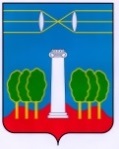 СОВЕТ ДЕПУТАТОВГОРОДСКОГО ОКРУГА КРАСНОГОРСКМОСКОВСКОЙ ОБЛАСТИР Е Ш Е Н И Еот   30.09.2021   №610/45О награждении Благодарственными письмами активистов ветеранского движения городского округа Красногорск    За активную гражданскую позицию и в связи с празднованием Дня пожилых людей, Совет депутатов РЕШИЛ:Наградить Благодарственными письмами Совета депутатов городского округа Красногорск с вручением памятных сувениров активистов ветеранского движения городского округа Красногорск:- Иванову Любовь Михайловну – социального работника отделения социального обслуживания на дому ГБУ СО МО «Красногорский центр социального обслуживания граждан пожилого возраста и инвалидов»;- Медведева Николая Егоровича – председателя первичной ветеранской организации;- Шпакову Инну Михайловну – члена первичной ветеранской организации.ПредседательСовета депутатов                                       			               С.В. ТрифоновРазослать: в дело